ورقة عمل استدراجية في التحويلات: الازاحة العمودية في الدوالباستخدام برنامج geogebraنريد أن نرسم الدالة f(x)= |x|. 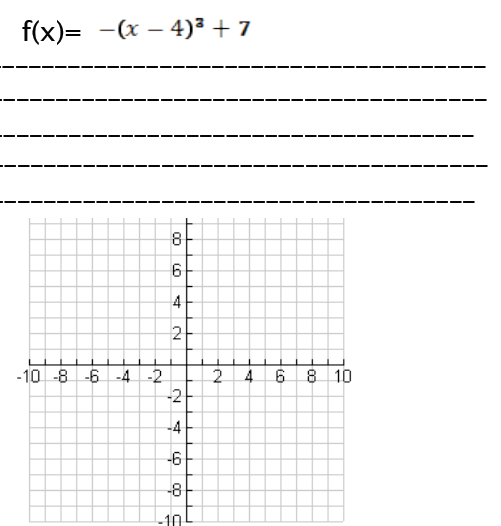 كيف تتوقع أن يتغير التعبير الجبري للدالة عند ازاحتها وحدة واحدة الى أعلى (تطرق الى صفات الدالة من حيث نقطة الرأس، تصاعد وتنازل الدالة، محور التماثل، التعبير الجبري)؟ وضح!__________________________________________________________________________________________________________________________.نريد أن نرسم الدالة f(x) = |x|+1 على نفس هيئة المحاور أعلاه، موضحين مراحل الرسم.__________________________________________________________________________________________________________________________نفتح صفحة الجيوجبرا، نريد أن نرسم الدالة f(x)=|x| .نمسك الرسم البياني للدالة f(x)=|x| ونزيحه عموديا وحدة واحدة للأعلى. ننظر إلى التعبير الجبري للدالة الموجود في الحقل الجبري على اليسار، ماذا حصل للتعبير. نُسجل هذا التعبير في الجدول المُبيّن في جيوجبرا. ونلاحظ أن: هذه الدالة ___________________ بالنسبة للدالة الاصلية y=|x|. نريد أن نقارن بين هذه الدالة والدالة الأصلية من حيث التعبير الجبري للدالة، نقطة الرأس، محور التماثل، تصاعد/تنازل الدالة.التعبير الجبري للدالة:__________________________________________________.نقطة الرأس:______________________________________________________.محور التماثل:______________________________________________________.تصاعد/تنازل الدالة:___________________________________________________.نمسك الرسم البياني للدالة y=|x| ونزيحه عموديا وحدتين للأعلى. ننظر الى التعبير الجبري للدالة، نسجله في الجدول ونُلاحظ: هذه الدالة ___________________ بالنسبة للدالة الاصلية  y=|x|. نريد أن نقارن بين هذه الدالة والدالة الأصلية من حيث التعبير الجبري للدالة، نقطة الرأس، محور التماثل، تصاعد/تنازل الدالة.التعبير الجبري للدالة:__________________________________________________.نقطة الرأس:______________________________________________________.محور التماثل:______________________________________________________.تصاعد/تنازل الدالة:___________________________________________________.نمسك الرسم البياني للدالة y=|x| ونزيحه عموديا 5 وحدات الى الأسفل. ننظر الى التعبير الجبري للدالة، نسجله في الجدول ونُلاحظ: هذه الدالة ___________________ بالنسبة للدالة الاصليةy=|x|. نريد أن نقارن بين هذه الدالة والدالة الأصلية من حيث التعبير الجبري للدالة، نقطة الرأس، محور التماثل، تصاعد/تنازل الدالة.التعبير الجبري للدالة:__________________________________________________.نقطة الرأس:______________________________________________________.محور التماثل:______________________________________________________.تصاعد/تنازل الدالة:___________________________________________________.نمسك الرسم البياني للدالة y=|x| ونزيحه وحدتين للأسفل. ننظر الى التعبير الجبري للدالة، نسجله في الجدول ونُلاحظ:هذه الدالة ___________________ بالنسبة للدالة الاصلية  y=|x|. نريد أن نقارن بين هذه الدالة والدالة الأصلية من حيث التعبير الجبري للدالة، نقطة الرأس، محور التماثل، تصاعد/تنازل الدالة.التعبير الجبري للدالة:__________________________________________________.نقطة الرأس:______________________________________________________.محور التماثل:______________________________________________________.تصاعد/تنازل الدالة:___________________________________________________.نريد أن نرسم الدالة f(x)= x3. كيف تتوقع أن يتغير التعبير الجبري للدالة f(x)= x3 عند ازاحتها وحدتين الى الأعلى (تطرق الى صفات الدالة من حيث نقطة الالتواء، تصاعد وتنازل الدالة، محور التماثل، التعبير الجبري)؟ وضح!_____________________________________________________________.نريد أن نرسم الدالة f(x) = (x)3+2 على نفس هيئة المحاور أعلاه، موضحين مراحل الرسم.__________________________________________________________________________________________________________________________نريد أن نفتح ملفا جديدا في geogebra، نرسم الرسم البياني للدالة y=x3. نمسك الرسم البياني للدالة y=x3 ونزيحه عموديا وحدة واحدة للأعلى. ننظر إلى التعبير الجبري للدالة الموجود في الحقل الجبري على اليسار، ماذا حصل للتعبير. نُسجل هذا التعبير في الجدول المُبيّن في جيوجبرا. ونكتب: هذه الدالة _________________________________ بالنسبة للدالة الاصلية y= x3. نريد أن نقارن بين هذه الدالة والدالة الأصلية y=x3 من حيث التعبير الجبري للدالة، نقطة الالتواء، محور التماثل، تصاعد/تنازل الدالة.التعبير الجبري: ____________________________________________________.نقطة الالتواء:_____________________________________________________.محور التماثل: _____________________________________________________. تصاعد/تنازل الدالة:__________________________________________________.نمسك الرسم البياني للدالة y= x3 ونزيحه وحدتين للأعلى. ننظر الى التعبير الجبري للدالة، نسجله في الجدول ونُلاحظ:هذه الدالة ___________________ بالنسبة للدالة الاصلية  y= x3. نريد أن نقارن بين هذه الدالة والدالة الأصلية y=x3 من حيث التعبير الجبري للدالة، نقطة الالتواء ، محور التماثل، تصاعد/تنازل الدالة.التعبير الجبري: ____________________________________________________.نقطة الالتواء:_____________________________________________________.محور التماثل: _____________________________________________________. تصاعد/تنازل الدالة:__________________________________________________.نمسك الرسم البياني للدالة y= x3 ونزيحه 5 وحدات عموديا الى الاسفل. ننظر الى التعبير الجبري للدالة، نسجله في الجدول ونُلاحظ: هذه الدالة ___________________ بالنسبة للدالة الاصلية y= x3. نريد أن نقارن بين هذه الدالة والدالة الأصلية y=x3 من حيث التعبير الجبري للدالة، نقطة الالتواء ، محور التماثل، تصاعد/تنازل الدالة.التعبير الجبري: ____________________________________________________.نقطة الالتواء:_____________________________________________________.محور التماثل: _____________________________________________________. تصاعد/تنازل الدالة:__________________________________________________.نمسك الرسم البياني للدالة ونزيحه y= x3 وحدتين عموديا للأسفل. ننظر الى التعبير الجبري للدالة، نسجله في الجدول ونُلاحظ: هذه الدالة ___________________ بالنسبة للدالة الاصلية y= x3.نريد أن نقارن بين هذه الدالة والدالة الأصلية:y=x3 من حيث: التعبير الجبري للدالة، نقطة الالتواء ، محور التماثل، تصاعد/تنازل الدالة.التعبير الجبري: ____________________________________________________.نقطة الالتواء:_____________________________________________________.محور التماثل: _____________________________________________________. تصاعد/تنازل الدالة:__________________________________________________.نريد أن نرسم الدالة f(x)= x4. كيف تتوقع أن يتغير التعبير الجبري للدالة عند ازاحتها وحدة  الى الأسفل (تطرق الى صفات الدالة من حيث نقطة الرأس، تصاعد وتنازل الدالة، محور التماثل، التعبير الجبري)؟ وضح!_____________________________________________________________.نريد أن نرسم الدالة f(x) = (x)4-1 على نفس هيئة المحاور أعلاه، موضحين مراحل الرسم.__________________________________________________________________________________________________________________________نريد أن نفتح ملفا جديدا في geogebra، نرسم الرسم البياني للدالة y=x4. نمسك الرسم البياني للدالة y=x4 ونزيحه عموديا وحدة واحدة للأعلى. ننظر إلى التعبير الجبري للدالة الناتجة الموجود في الحقل الجبري على اليسار، ماذا حصل للتعبير. نُسجل هذا التعبير في الجدول المُبيّن في جيوجبرا. ونكتب: هذه الدالة ___________________ بالنسبة للدالة الاصلية y= x4. نريد أن نقارن بين هذه الدالة والدالة الأصلية y=x3 من حيث التعبير الجبري للدالة، نقطة الرأس، محور التماثل، تصاعد/تنازل الدالة.التعبير الجبري: ____________________________________________________.نقطة الرأس:_____________________________________________________.محور التماثل: _____________________________________________________. تصاعد/تنازل الدالة:__________________________________________________.نمسك الرسم البياني للدالة y= x4 ونزيحه عموديا وحدتين للأعلى. ننظر الى التعبير الجبري للدالة الناتجة، نسجله في الجدول ونُلاحظ: هذه الدالة ___________________ بالنسبة للدالة الاصلية  y= x4. نريد أن نقارن بين هذه الدالة والدالة الأصلية y=x4 من حيث التعبير الجبري للدالة، نقطة الرأس، محور التماثل، تصاعد/تنازل الدالة.التعبير الجبري: ____________________________________________________.نقطة الرأس:_____________________________________________________.محور التماثل: _____________________________________________________. تصاعد/تنازل الدالة:__________________________________________________.نمسك الرسم البياني للدالة y= x4 ونزيحه 5 وحدات عموديا الى الأسفل. ننظر الى التعبير الجبري للدالة، نسجله في الجدول ونُلاحظ:هذه الدالة ___________________ بالنسبة للدالة الاصلية y= x4. نريد أن نقارن بين هذه الدالة والدالة الأصلية y=x3 من حيث التعبير الجبري للدالة، نقطة الرأس، محور التماثل، تصاعد/تنازل الدالة.التعبير الجبري: ____________________________________________________.نقطة الرأس:_____________________________________________________.محور التماثل: _____________________________________________________. تصاعد/تنازل الدالة:__________________________________________________.نمسك الرسم البياني للدالة y= x4 ونزيحه عموديا وحدتين للأسفل. ننظر الى التعبير الجبري للدالة، نسجله في الجدول ونُلاحظ: هذه الدالة ___________________ بالنسبة للدالة الاصلية y= x4.نريد أن نقارن بين هذه الدالة والدالة الأصلية:y=x4 من حيث: التعبير الجبري للدالة، نقطة الرأس، محور التماثل، تصاعد/تنازل الدالة.التعبير الجبري: ____________________________________________________.نقطة الرأس:_____________________________________________________.محور التماثل: _____________________________________________________. تصاعد/تنازل الدالة:__________________________________________________.     الدالة f(x)+k هي دالة ___________________ بالنسبة للدالة ______________________.     تذكر: الدوال من الصورة f(x-p)، هي دوال مزاحة افقيا p وحدات. نريد أن نصف كيف تنتج عائلة الدوال f(x-p)+k من الدالة f(x). نريد أن نوضح ونعطي مثالا.(يمكن استخدام geogebra).______________________________________________________________________________________________________________________________________________________________________.